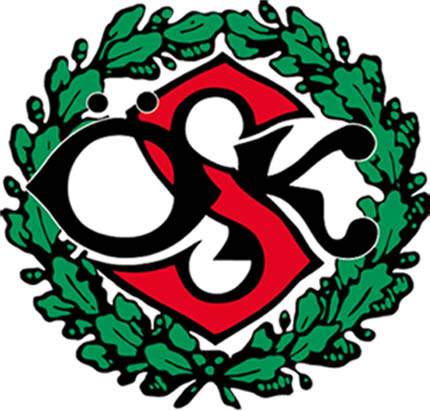       VERKSAMHETSBERÄTTELSE             Örebro SK Bandy 2020 – 21OrganisationStyrelseÖSK Bandys styrelse har under verksamhetsåret bestått av Anders Bohmansson, ordförande, Tomas Eriksson, vice ordförande, Åke Bredberg, kassör, Göran Liljegren, sekreterare, Lennart Eriksson, ledamot, Johan Allansson, ledamot, Mikael Johansson, ledamot, Anders Borehed, suppleant, Johan Blom, suppleant. Thomas Eriksson (sport) och Pär Eriksson (ungdom) har varit adjungerade till styrelsen vid några tillfällen.StyrelsearbeteStyrelsens arbete har, som tidigare år, kommit att präglas av diskussioner och åtgärder kring ekonomin och utveckling av sponsorarbetet. Samtidigt gjordes stora ansträngningar för att få ett lag som skulle kunna hävda sig i den övre delen av serien. Verksamheten kom också i mångt och mycket att präglas av den pågående Covid-19 pandemin.Bakom årets ekonomiska resultat återfinns stora insatser från privatpersoner och sponsorer som trots utgångsläget ändå trott på ÖSK Bandy som ett elitlag i svensk bandy i framtiden. Samarbetet med Örebro kommun och Örebroporten AB har varit aktivt genom den nybyggnation som pågått i anslutning till arenan. Marknadsgruppen har under ledning av Mikael Johansson inte fått möjlighet att samarbeta med Arenaservice för att erbjuda sponsorer och publik att nyttja restaurangen i Behrn Arena under våra hemmamatcher då endast 8 åskådare har tillåtits bevista våra matcher.  Styrelsen har under verksamhetsåret genomfört 16 protokollförda sammanträden förutom det konstituerande mötet efter årsmötet samt ett antal informella träffar där protokoll inte har förts.  MarknadMarknadsarbetet har efter flera år av svagt resultat vänt genom att rekrytera nya medarbetare i marknadsgruppen. Mikael Johansson har lett gruppen i samarbete med Åke Bredberg, Anneli Stenholm, Mattias Käll, Ann-Marie Nordström och Per-Åke Sörman. Detta har resulterat i betydligt större markandsintäkter än tidigare år trots de yttre omständigheterna den gångna säsongen.ArenafråganBandyhallen har varit disponibel för spel sedan mitten av september. Insikten kvarstår emellertid att det fortfarande finns mycket att utveckla i arenan för att den ska upplevas attraktiv av vår publik och våra sponsorer. Vi har tillsammans med ÖSK Ungdom och SK Vinner påtalat behovet av att en cafeteria färdigställs på ”bandyhyllan”. För att komma vidare med denna fråga kom det i slutet av december till stånd ett web-möte med representanter för Örebroporten, ÖSK Ungdom, och den arenaansvarige på Örebro kommun. Det senaste beskedet är att det under kommande säsong kommer att på byggnation på ”hyllan” och det när den är klar finns utrymme för ett café på cirka  i det nordvästra hörnet av ”hyllan” I anslutning till de nya omklädningsrummen har två mindre förråd tagits i anspråk genom ombyggnad vi själva gjorde så att slipmöjligheterna och materialutrymmena utvidgats. Dessa ytor hyr vi av ÖSK Ungdom.Från hösten 2021 kommer en nybyggd entré att finnas från Rudbäcksgatan genom en portal i den nybyggda kontors- och skolbyggnaden på norra sidan av bandyhallen.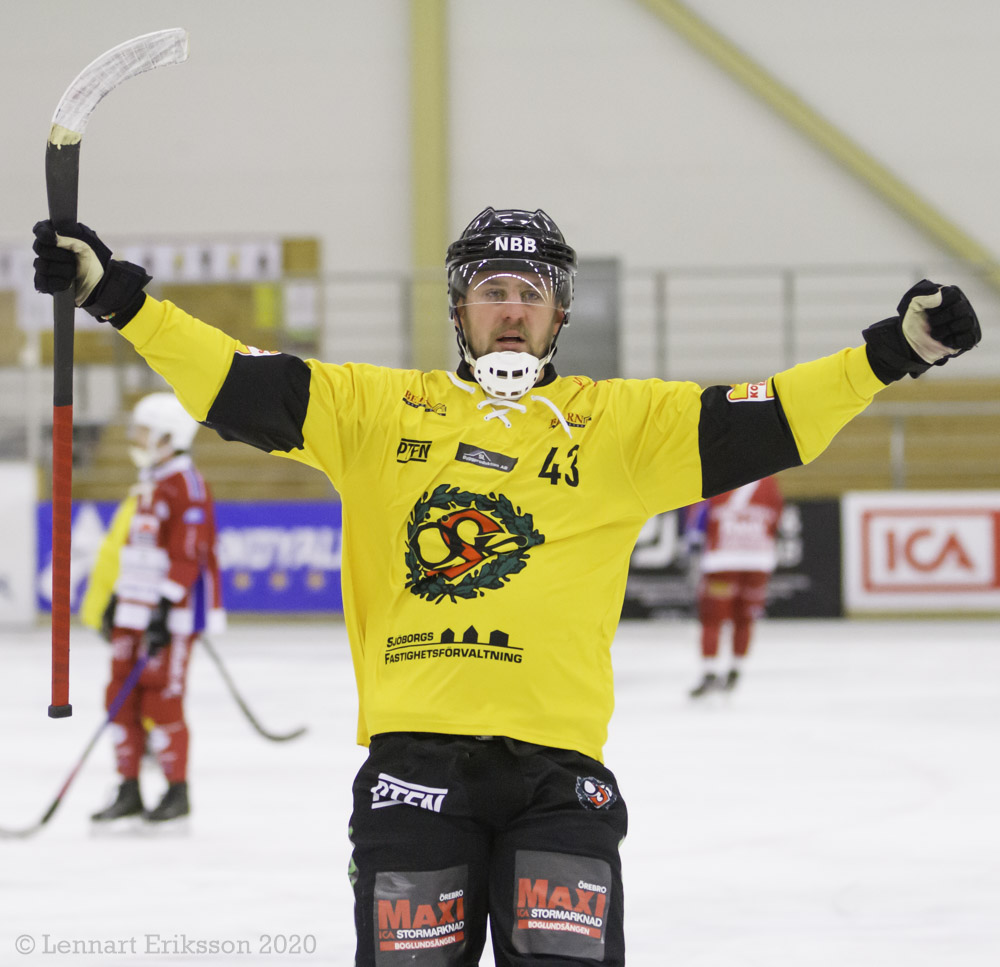 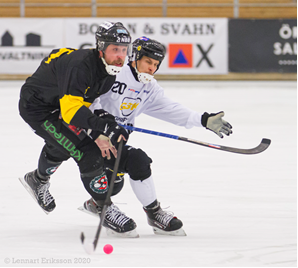 Robin Folkessonjublar efter mål mot Kalix. Det blev hela 12 mål och 36 assist för Robin.KansliKansliverksamhetPå kansliet har Åke Bredberg utfört ett stort ideellt arbete med att hålla ordning på ekonomin, kontakter med Sv. Bandyförbundet och Bandyförbundet region mitt. Åke har också haft hjälp av både Göran Liljegren och Lennart Eriksson. Den viruspandemi som slog till i mars 2020 medförde att mycket av det administrativa arbetet fick bedrivas på distans. Från och med den första april försöker vi ha bemanning på kansliet ett par timmar 3 dagar i veckan.Allsvenska serieföreningen (ASF)har Göran Liljegren haft kontakter i sitt uppdrag som sekreterare i ASF. Arbetet har rört BandyAllsvenskan, den allsvenska supercupen och webbsändningarna av våra matcher. Kansliet har som föregående år varit inrymt i pressläktaren i bandyhallen. MedlemmarAntalet medlemmar har ökat och uppgår till c:a 250.  Medlemsregistret har under året uppdaterats och ligger på IdrottOnline. Ansvarig har Tomas Eriksson varit.KommittéerKommittéer har funnits för matcharrangemangen i BandyAllsvenskan och runt lotteriförsäljningen. Deltagarna i kommittéerna har varierat något och frivilliga krafter har deltagit i båda kommittéerna. Under hela året har sportgruppen under ledning av Johan Blom och Thomas Eriksson varit mycket aktiv för att skapa förutsättningar för ett så slagkraftigt lag som de ekonomiska förutsättningarna har medgivit.En medlemskommitté är under uppbyggnad liksom en damkommitté. 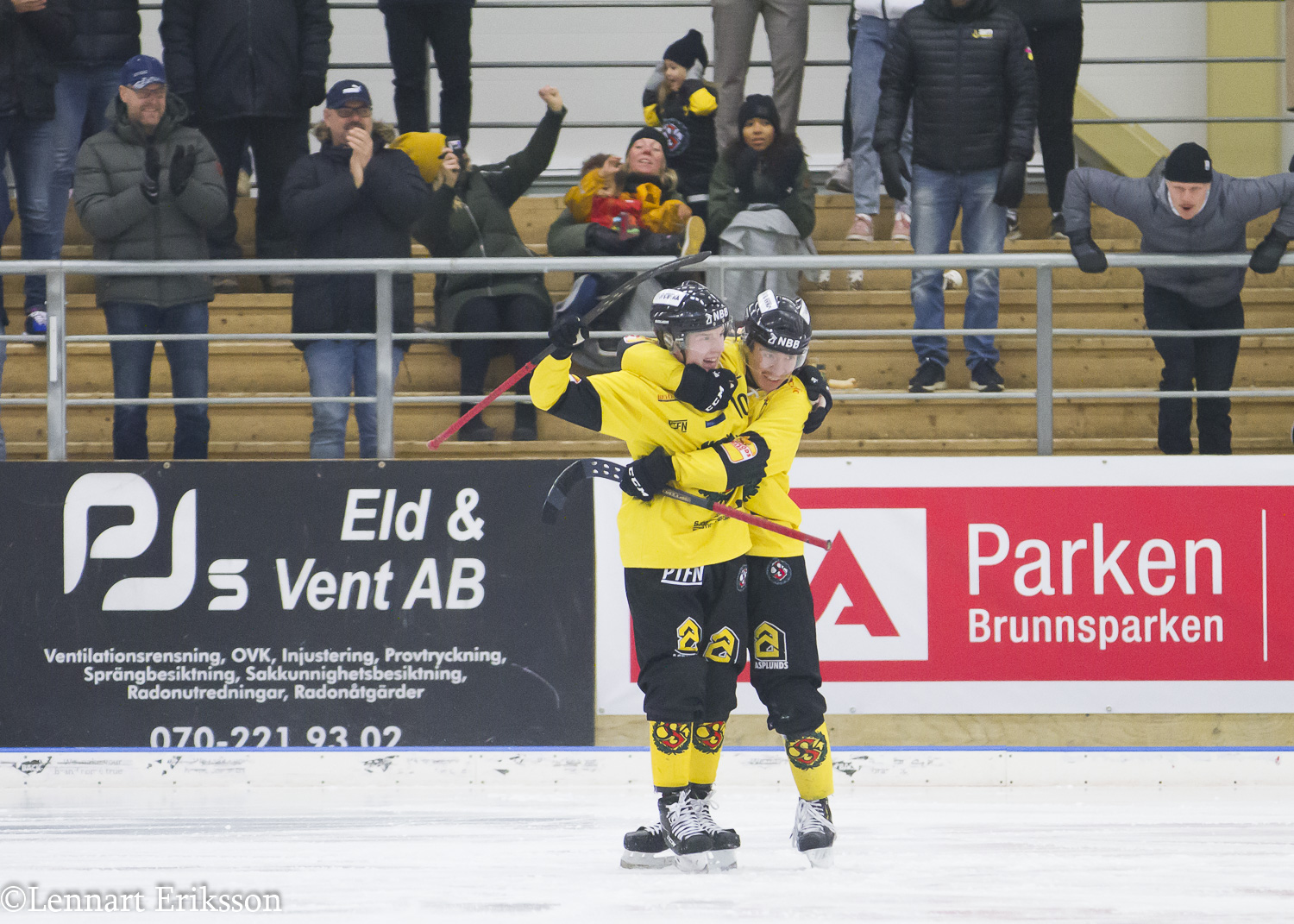 Halvbröderna Saku Hämäläinen och Nico Nevalainen jublar tillsammans efter att Saku gjort mål, vilket de båda gjorde ett antal i BandyAllsvenskanSportA-truppen och ledare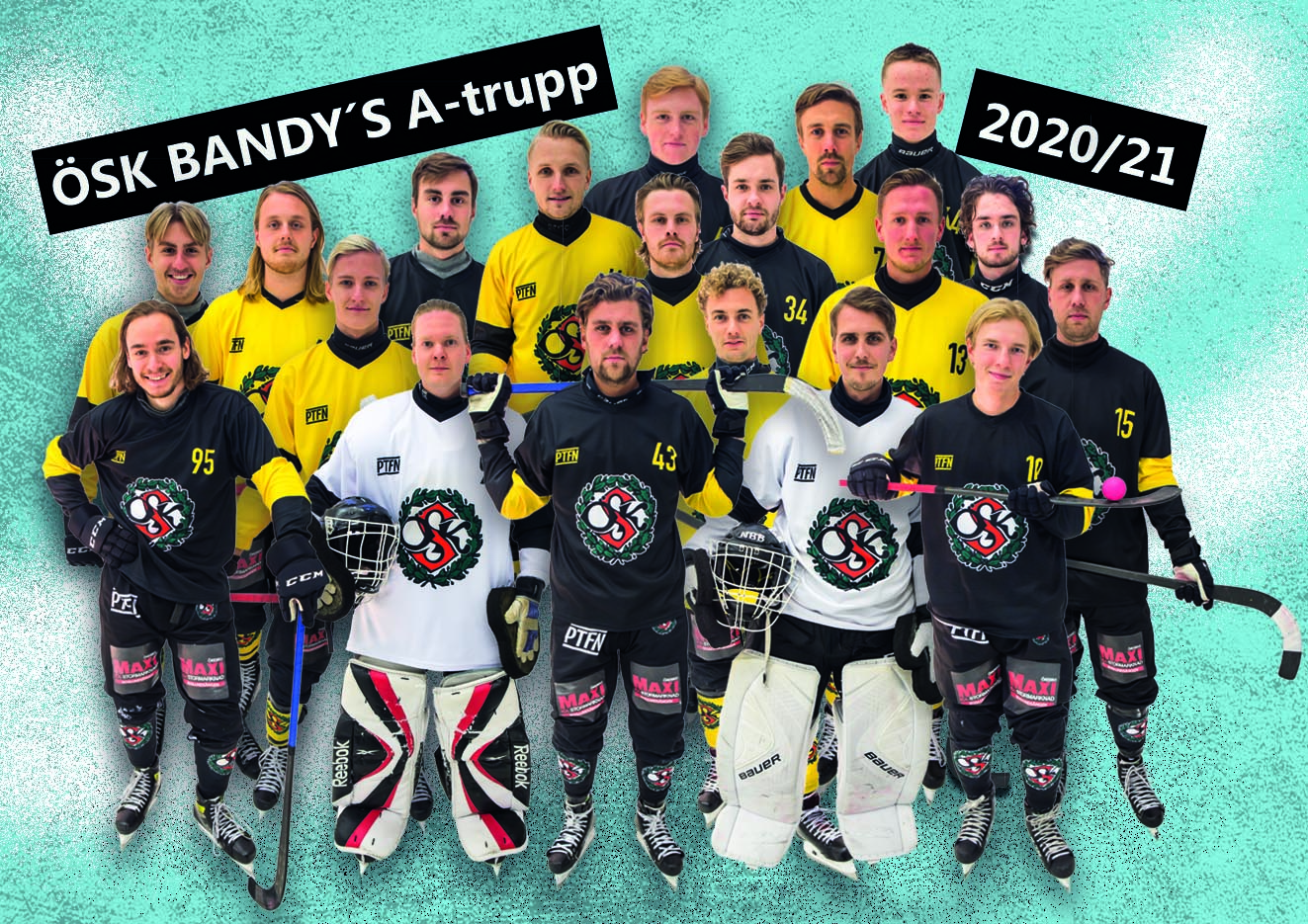 (20)Jakob Sjölander, (60)Filip Bergman,(11)Vilgot Sjölander, (41)Sebastian Eriksson, (6)Arvid Karlsson, (5)Viktor Janérs, (34)Jonas Näsholm(J), (79)Simon Hagström, (64)Leo Hadders (J),(13)Anton Engström, (2)Mattias Åström, (15)Simon Folkesson, (95)Nico Nevalainen, (4)Elias Sandholm, (93)Joakim Bergqvist Mv, (43)Robin Folkesson, (7)Alexander Adeheimer, (50)Joakim Westberg Mv, (10)Saku Hämäläinen samt Adam Reyier (Mv) del av säsongen ej med på bild.Försäsong:Årets barmarksträning startade under april månad med de spelare som då fanns tillgängliga under ledning av Max Eriksson. Laget kom på is på rink i augusti och i mitten av september började träningen i Behrn Arena på stor isbana. Även detta år kunde ÖSK därför redan tidigt på säsongen möta starkt motstånd. Sju träningsmatcher spelades med blandat resultat och laget kvalificerade sig till finalspelet i Allsvenska Supercupen som denna säsong gick av stapeln i Katrineholms nybyggda bandyhall. Laget gick till final som förlorades med uddamålet mot Åby/Tjureda IF.Sportslig målsättning och resultatDen gångna säsongen spelade vi för fjärde året i BandyAllsvenskan. Vid upptaktsträffen före serien sade tränaren att målet var att tillhöra topplagen i serien.Seriespelet inleddes med två veckors försening med anledning av pandemin. Idel segrar radades upp ända fram till bortamötet mot Jönköping där det blev en uddamålsförlust. Avancemanget till elitserien säkrades vid bortamatchen mot Gripen där laget vände ett underläge i halvtid till en klar seger med 11-5. I och med segern mot LAIK i sista omgången gick laget igenom serien med 21 segrar av 22 möjliga. Dock ska beaktas att det lämnades walk over av några lag på grund av pandemin. För vår del endast av IFK Kungälv.Styrelsen anser att detta med råge uppfyller vad vi hoppats på före seriestart.Detaljerad spelarstatistik finns på www.elitrapport.seWebbsändningarÄven denna säsong sändes alla hemmamatcherna på Webben. Detta kom till stånd genom den satsning över tre år som Allsvenska serieföreningen gjorde i samarbete med StayLive. Johan Allansson och Lennart Eriksson har stått för det tekniska och Henrik Karlsson, Johan Blom och Magnus Alm har kommenterat. Alla våra matcher kunde följas live på O`Learys sportbar. Mottagandet har varit positivt och kommer att utvecklas vidare genom att det kommande säsong blir en professionell aktör som kommer att sända varvid matcherna också blir tillgängliga på Sportbladet.B-laget och Wadköping-Örebro BK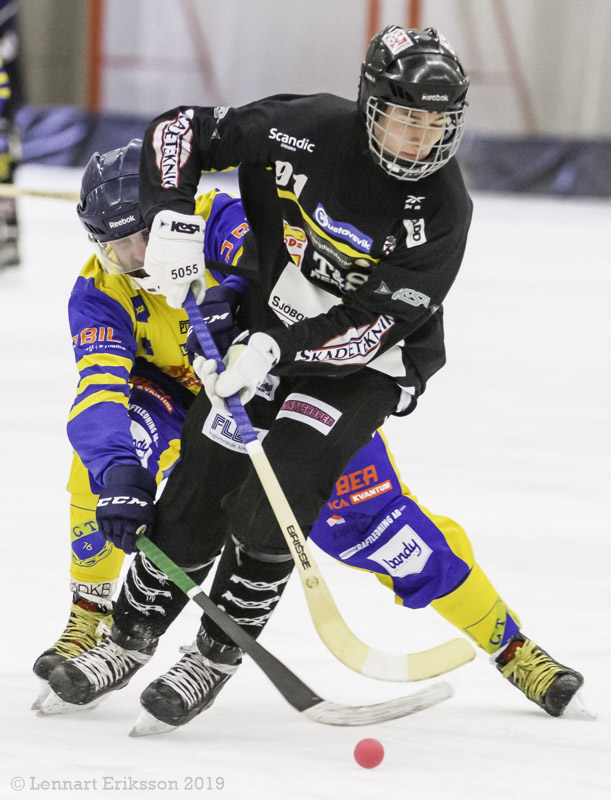 Laget som vänder sig till spelare som tidigare spelat bandy eller inte hade ambitionen att elitsatsa i ÖSK samt oerfarna yngre spelare från P-19 laget i ÖSK Ungdom som behövde känna på att spela seniorbandy. Henrik Karlsson fortsatte som tränare. Lagen anmäldes till div. 1 östra och div. 2 mellersta. Innan den andra vågen av pandemin slog till hann lagen genomföra ett par träningar. När sedan all icke professionell idrott förbjöds att vare sig träna eller spela matcher sköts serierna upp i omgångar ända fram till i mitten av januari när de slutligen ställdes in.Vi hyser därför en oro för att vi till kommande säsong kommer att tappa många utövare men ska göra allt som står i vår makt att anmäla ett lag till div. 1.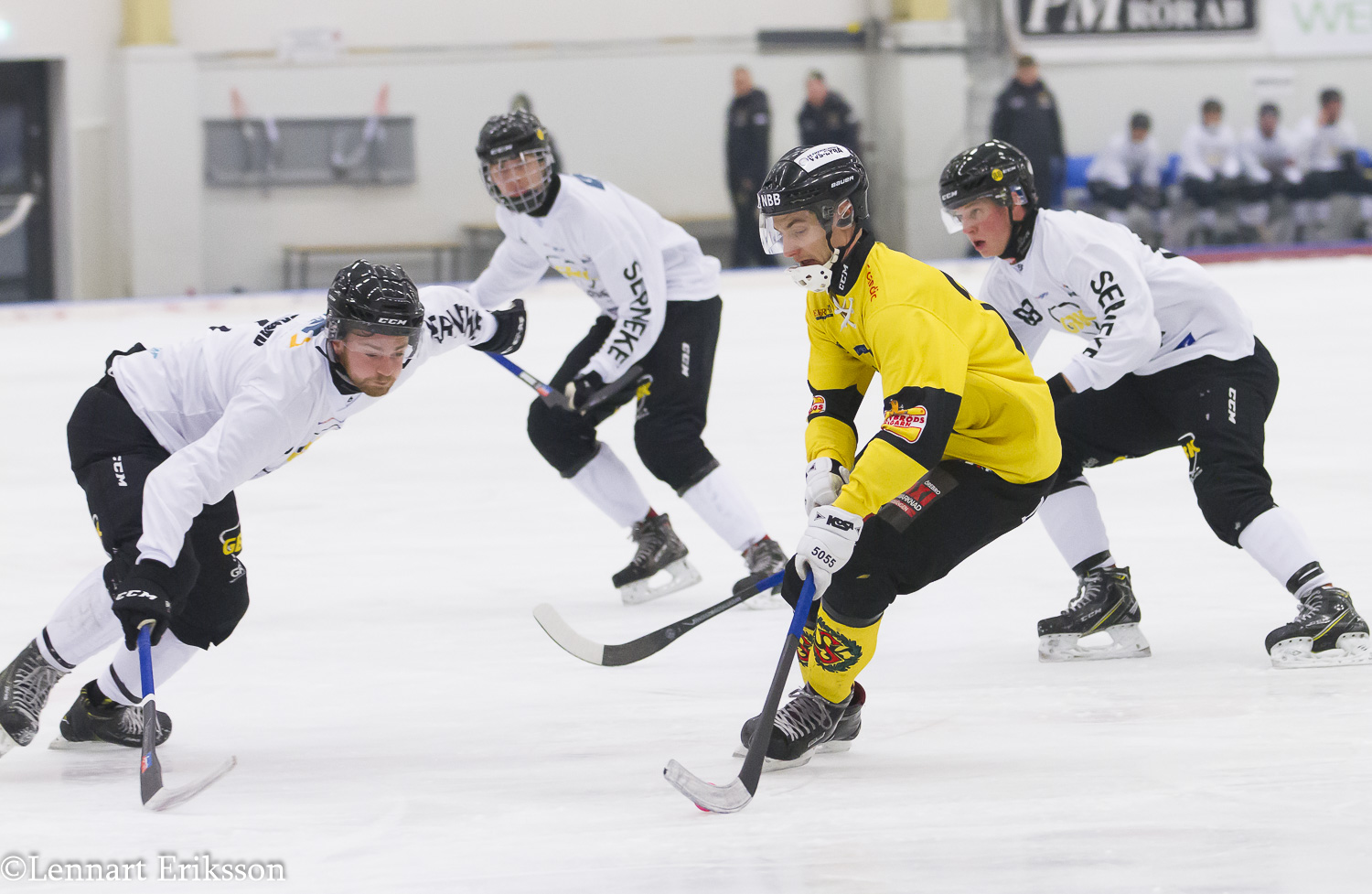 Alexander Adeheimersfina klubbteknik och passningsspel firade triumfer under säsongen vid många tillfällen. Här i matchen mot Gripen som vanns med hela 11-2 efter ett mål och fem assist från Alexander. Kanske en av årets bästa matcher för Ösk Bandy.Samarbetet med ÖSK Ungdom och start av damverksamhetVi har under flera år upplevt att ungdomsverksamheten har tappat mark och behovet att räta upp detta har blivit allt tydligare. Därför åtog sig vår tidigare lagledare och tränare Pär Eriksson att driva på för en återuppbyggnad av denna vilket också är ett kommande krav från Sv. Bandyförbundet för att erhålla elitlicens.Pär har under säsongen arbetat i samverkan med ÖSK Ungdom och WBK:s tränare Henrik Karlsson för att skapa en bättre ungdomsverksamhet som vi hoppas ska  bära frukt redan till kommande säsong. I och med pandemin avstannade dock detta arbete.Vid sitt styrelsemöte den 6/2 2020 tog styrelsen beslut om att starta egen ungdomsverksamhet. Efter diskussioner enades ÖSK Ungdom och ÖSK Bandy om att ÖSK Bandy tar över ungdomar från 16 år i sin egen organisation. Vi har under året upparbetat ett bra samarbete med ÖSK Ungdom som kunde bedriva viss verksamhet för de yngsta barnen trotts pandemin. Något P-16 eller P-19 lag fick tyvärr inte bedriva någon verksamhet under säsongen på grund av pandemin.Under sista månaden av verksamhetsåret startade damverksamhet. En mindre grupp under ledning av Magnus Alm bildades och kommer att träna på rink 1 gång/vecka fram till midsommar med start i början av maj.HemsidanVår hemsida har på ett utmärkt sätt skötts av Johan Allansson. Sidan har rönt stor uppskattning och nås via www.orebroskbandy.com. Föreningen har även en Facebooksida.EkonomiEkonomin har fortsatt att vålla styrelsen huvudbry. Under året har kostnadskontrollen varit stark. Föreningen har på grund av Covid-19 fått vissa lättnader i hyror från Örebro kommun och sökte kompensation från RF för kvartal 4 2020 och har även under maj månad sökt för kvartal 1 2021. För kvartal 4, 2020 beviljades förening stöd för förlorade matchintäkter.Årsredovisning förÖrebro Sportklubb Bandyklubb875001-6878Räkenskapsåret2020-05-01 - 2021-04-30.Resultaträkning________________________________________________Belopp i kr	Not 	2020-05-01 – 2021-04-30	        	     2019-05-01-2020-04-30		                   Föreningens intäkter		Nettoomsättning 	       1 820 118			                        1 354 217              Övriga rörelseintäkter 	       1 156 097  			1 759 193	       		       2 976 215		                                               3 113 410   Rörelsens kostnader                       Råvaror och förnödenheter	         -789 793	 			 -1 300 501Handelsvaror 		         -328 708				   - 416 666	  			      		Övriga externa kostnader	         -179 220	     			      -74 852			        		Personalkostnader	      -1 177 331 			 -1 359 230		                          				      Summa föreningens kostnader  -2 475 052			  -3 151250              Rörelseresultat 	            501 162	     		      -37 839	   		 		           	 Finansiella posterRäntekostnader och liknande                     34			     -1 422kostnader 		                     34	         		     -1 422			      Resultat efter finansiella poster      501 197			       -39 261	 Resultat före skatt 	             501 197			       -39 261		Årets resultat 	             501 197			       -39 261	Balansräkning_________________________________________________Belopp i kr		Not      2021-04-30			2020-04-30	  TILLGÅNGAR 					   		 		Anläggningstillgångar			            		       Immateriella anläggningstillgångar		Balanserade utgifter spelarförvärv	0			     0            Materiella anläggningstillgångarInventarier			0	               		     0                                         Summa materiella anläggningstillgångar	0			     0Summa anläggningstillgångar	0		                             0      OmsättningstillgångarVarulager mmFärdiga varor och handelsvaror                39 840			39 840                   Summa varulager                                      39 840         	         		39 840Kortfristiga fordringarKundfordringar 	                    73 015	                 		        0 Förutbetalda kostnader och upplupna intäkter	                    18 623      			18 567	Summa kortfristiga fordringar                91 638	           	                        18 567                 Kassa och bank 					Kassa o Bank		                   463 097 			52 191	 Summa kassa o bank	                   463 097			52 191Summa omsättningstillgångar               594 575		                     109 112		SUMMA TILLGÅNGAR 	                    594 575 		                      109 112	Balansräkning__________________________________________________Belopp i kr		 Not 	2021-04-30			2020-04-30   		    EGET KAPITAL OCH SKULDEREget kapitalBalanserad vinst eller förlust 		10 018	     		46 884                                         					                      	Årets resultat                     	                      501 097	     	                       -36 836		          Eget kapital vid årets slut	                      511 215 	                       		 10 018		Långfristiga skulder		 Övriga skulder 		42.000			52 000                        Summa långfristiga skulder		42.000			52.000Kortfristiga skulderSkatteskulder			       4 139			  3 748Övriga skulder 		      19 721	         		  7 234Upplupna kostnader och förutbetalda intäkter     17 500			37 598              Summa kortfristiga skulder	           	      41 360			48 580             	__________________________________________________________________________________ SUMMA EGET KAPITAL OCH SKULDER 	     594 575		                      109 112	EpilogEfter säsongens slut har de flesta av våra rutinerade spelare valt att stanna kvar i föreningen och antingen förnya sina kontrakt eller fortsätta på tidigare uppgörelser. Några har dock lämnat för spel i andra lag eller att sluta med sin aktiva karriär. Dessa har ersatts av nya spelare men det ser fortfarande tunt ut på forwardssidan som behöver förstärkas. Flera uppslag finns.Tränare kommande säsong blir Max Eriksson och Niclas Holmgren. Lagledare blir Johan Allansson. Sedan säsongen tog slut fortsatte Coronapandemin med sin 3:e våg. Enstaka personer i vår organisation har varit drabbade men tillfrisknat. Det finns anledning att se med tillförsikt fram mot starten av kommande säsong då vaccinationerna kommit igång på allvar och vi åter kan ta emot publik som då får möjlighet att se elitserielag besöka Behrn Arena regelbundet.  Matcherna kommer i stor utsträckning att förläggas till vardagar (tis. o fre.) vilket möjliggör servering av både mat och dryck under matcherna.Elitserien startar med premiär hemma den 29/10 med match mot svenska mästarna Villa Lidköping BK.Styrelsen har också beslutat att fortsätta satsningen på vårt U-lag, ÖSK Bandy U med spel i div.1 och div. 2. Huvudtränare för laget siktar vi på att Henrik Karlsson kommer att vara. Anders Bohmansson	         Tomas Eriksson		Åke BredbergOrdförande		         Vice ordförande		KassörGöran Liljegren	         Lennart Eriksson		Johan AllanssonSekreterare		         Ledamot		LedamotMikael Johansson	         Anders Borehed		Johan BlomLedamot		         Suppleant		Suppleant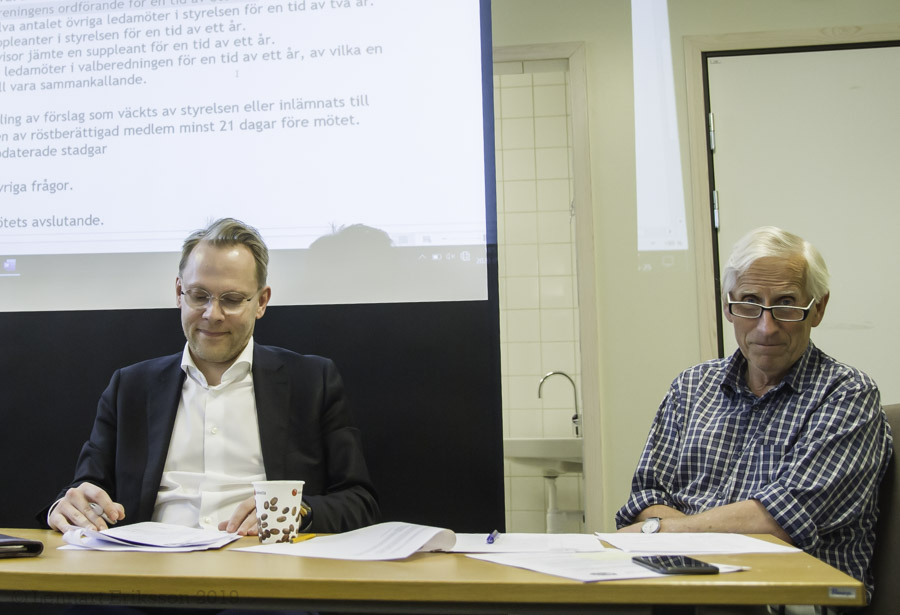 Ordförande Anders Bohmansson och sekreterare Göran Liljegren Bilaga ArbetsgrupperAnsvariga understruknaWebb: Johan Allansson, Lennart Eriksson, Andres Borehed (kommentar, intervju), Johan Blom (kommentar) samt Magnus Alm (kommentar).Sport: Johan Blom, Thomas Eriksson, Johan Allansson, Henrik KarlssonMarknad: Mikael Johansson, Anneli Stenholm, Mattias Käll, Ann-Marie Nordström, Per-Åke Sörman, Niklas Holmgren och Åke Bredberg.Ungdom: Johan Skoog, Pär Eriksson, Anders BohmanssonDam: Magnus Alm, Majken Olsson och Anders Bohmansson.Evenemang/Arena: Tomas Eriksson med fru, son och dennes sambo, Lennart ErikssonEkonomi: Anders Bohmansson, Mikael Johansson, Åke BredbergWebb: Johan AllanssonMedlem: Tomas Eriksson, Carl-Gunnar Fast, Lennart Eriksson.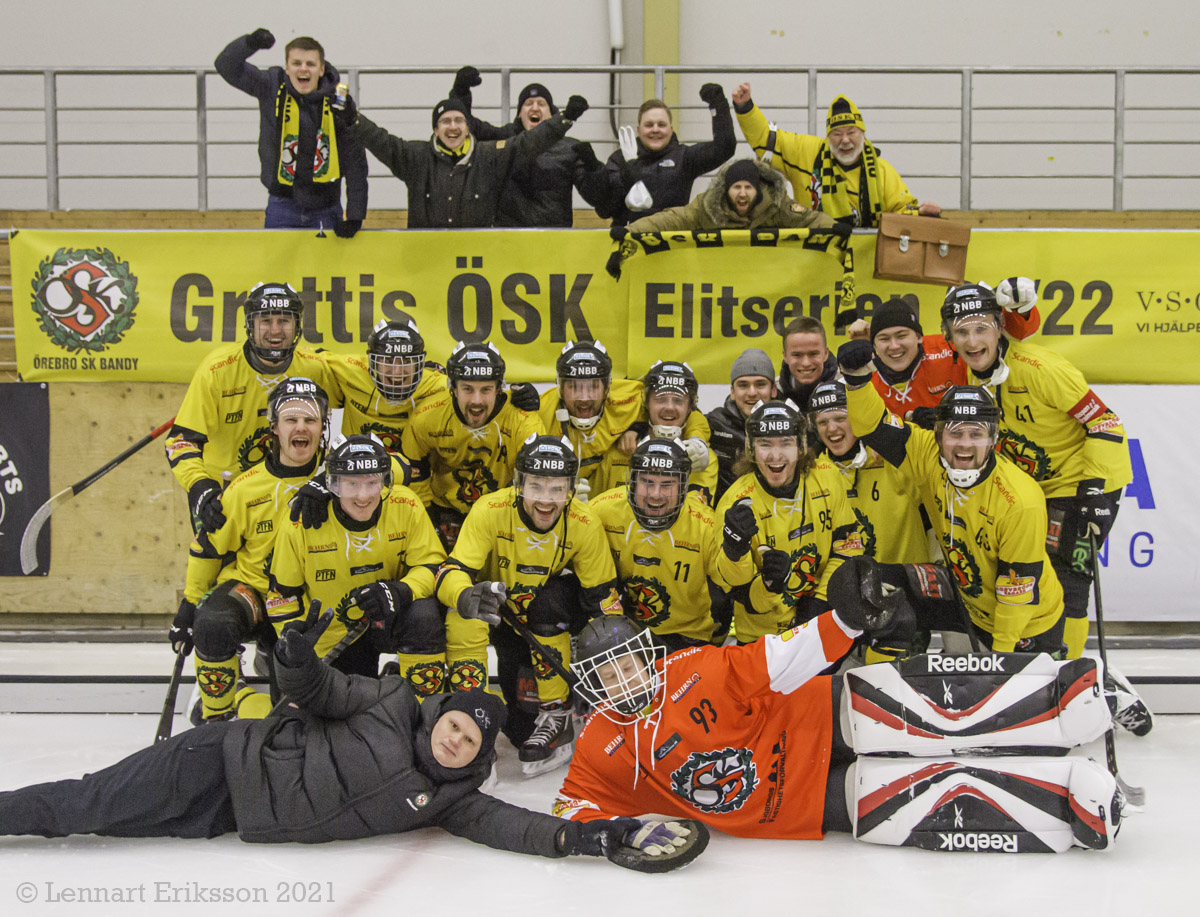 Verksamhetsplan för 2021 – 2022 OrganisationKanslifunktionen ska utvecklas för att passa vår nya situation som ett Elitserielag och styrelsens behov av administrativt stöd.  Från och med hösten 2021 ska kansliet vara bemannat de flesta dagar i veckan.Bättre organisation runt arrangemangen kräver att fler medlemmar engageras.Fler, utökade och bättre organiserade kommittéer.MarknadsarbetetUtbyggnad av en större marknadsgrupp ska ge ökade intäkter från sponsorer. Vi ska fortsätta med nätverksarbetet i syfte att bygga en grupp av företagare med intresse för bandy och många företagskontakter. Därigenom kan vi locka fler sponsorer.I och med inträdet i elitserien kommer kvalitén på webbsändningarna av våra matcher att locka fler sponsorer att marknadsföra sig genom sändningarna i Sportbladet..Ekonomi Fortsätta att vara i likviditetsmässig balans och uppnå ett positivt eget kapital.Budgeterad omsättning för kommande verksamhetsår är drygt 3 milj. kronor.Att trygga den ekonomiska basen genom att söka alternativa inkomstkällor till traditionell sponsring.Ungdoms-, flick- och damverksamhet Att bygga upp en egen ungdomsverksamhet för P-16 och P-19 spelare så att ÖSK Bandy blir en mer komplett förening. Rekrytera både flickor och damer till bandyspel ev. i seriespel.Få igång bandyspel som motion för vuxna.SportMålet är att nästa år etablera ÖSK Bandy i Elitserien.Att introducera ungdomsspelare i seniorbandyn. Satsa på rekrytering av unga utvecklingsbara spelare.Ge möjlighet för unga spelare att fortsätta utveckla sitt bandyspel i ÖSK Bandys U-lag samt att erbjuda spelare som vare sig har ambition eller förmåga att ta en palts i A-laget fortsatt idrottsutövande.Vi ska fortsätta samarbetet med ÖSK Ungdom att sprida bandy som en viktig fritidssysselsättning för barn och ungdom samt att fostra talanger till blivande elitspelare.Arrangera en cup för de elitlag som inte spelar i Sv. Cupen 1-3/10 och en cup för div1-2-lag, ev. med damlag, i mitten av oktober.MedlemmarArbeta för att ytterligare öka antalet medlemmar och förbättra medlemsservicen. Som instrument för detta kommer i ökande grad hemsidan, www.orebroskbandy.com och marknadskommittén att användas.7.	ArenaAtt vidareutveckla bandyhallen med uppvärmda utrymmen för publik vid matcherna till fromma även för spelare, ledare och sponsorer. Etablera sittplatser och fler försäljningsställen samt en cafeteria för vår publik och besökare i hallen.  Hot mot dessa planerDen återkommande pandemin med upprepade faser är ett stort osäkerhetsmoment för alla dessa planer. Hoppet finns nu att detta hot ska bli mindre till hösten i och med att allt fler blir vaccinerade och myndigheterna successivt släpper på sina restriktioner. Styrelsen ÖSK Bandy